Predlog pogodbe:Na podlagi 9. člena Zakona o zavodih (Uradni list RS, št. 12/91, 8/96, 36/00 – ZPDZC in 127/06 – ZJZP) in četrtega odstavka 1. člena Sklepa o ustanovitvi javnega raziskovalnega zavoda Kemijski inštitut (Uradni list RS, št. 114/22)Republika Slovenija, ki jo zastopa Vlada Republike Slovenije, Gregorčičeva ulica 20, 1000 Ljubljana, matična številka: 5854814000, davčna številka: 17659957, njo pa po pooblastilu zastopa dr. Igor Papič, minister za visoko šolstvo, znanost in inovacije, Masarykova cesta 16, Ljubljana(v nadaljnjem besedilu: Republika Slovenija)inSlovenska akademija znanosti in umetnosti, Novi trg 3, 1000 Ljubljana, matična številka: 5051444000, davčna številka: SI 54785758, ki jo zastopa akad. Peter Štih, predsednik Slovenske akademije znanosti in umetnosti(v nadaljnjem besedilu: Slovenska akademija znanosti in umetnosti)skleneta naslednjoPOGODBO O UREDITVI MEDSEBOJNIH PRAVIC IN OBVEZNOSTI SOUSTANOVITELJEV JAVNEGA RAZISKOVALNEGA ZAVODA KEMIJSKI INŠTITUT ŠT. C3330-23-652001I.Pogodbeni stranki uvodoma ugotavljata:da je v 9. členu Zakona o zavodih (Uradni list RS, št. 12/91, 8/96, 36/00 – ZPDZC in 127/06 – ZJZP) določeno: »Če zavod ustanovi več ustanoviteljev, se njihove medsebojne pravice, obveznosti in odgovornosti uredijo s pogodbo.«;da je v drugem, tretjem in četrtem odstavku 1. člena Sklepa o ustanovitvi javnega raziskovalnega zavoda Kemijski inštitut (Uradni list RS, št. 114/22) določeno:»(2) Ustanovitelj inštituta je Republika Slovenija. Ustanoviteljske pravice in obveznosti v imenu Republike Slovenije izvršuje Vlada Republike Slovenije (v nadaljnjem besedilu: vlada).(3) Soustanovitelj Kemijskega inštituta kot javnega raziskovalnega zavoda je Slovenska akademija znanosti in umetnosti.(4) Medsebojne pravice in obveznosti med Republiko Slovenijo kot ustanoviteljem javnega raziskovalnega zavoda Kemijski inštitut in soustanoviteljem Kemijskega inštituta se uredijo s pogodbo, ki jo v imenu Republike Slovenije sklene vlada.«; da je v 29. členu Sklepa o ustanovitvi javnega raziskovalnega zavoda Kemijski inštitut (Uradni list RS, št. 114/22) določeno »Pogodbo o ureditvi medsebojnih pravic in obveznosti iz četrtega odstavka 1. člena tega sklepa vlada in Slovenska akademija znanosti in umetnosti skleneta v šestih mesecih od uveljavitve tega sklepa.«;da pogodbeni stranki kot soustanovitelja javnega raziskovalnega zavoda Kemijski inštitut sklepata predmetno pogodbo z namenom ureditve medsebojnih pravic, obveznosti in odgovornosti.II.S to pogodbo Slovenska akademija znanosti in umetnosti, kot soustanovitelj javnega raziskovalnega zavoda Kemijski inštitut, soglaša, da Republika Slovenija prevzame vse ustanoviteljske pravice in obveznosti, opredeljene v Sklepu o ustanovitvi javnega raziskovalnega zavoda Kemijski inštitut (Uradni list RS, št. 114/22), Republika Slovenija pa le-te prevzame s podpisom te pogodbe.Slovenska akademija znanosti in umetnosti nima nobenih materialnih pravic in obveznosti do javnega raziskovalnega zavoda Kemijski inštitut.Republika Slovenja lahko v okviru pravic in obveznosti, dogovorjenih v tej pogodbi, samostojno spreminja Sklepa o ustanovitvi javnega raziskovalnega zavoda Kemijski inštitut (Uradni list RS, št. 114/22). Določbe, ki se nanašajo na položaj soustanovitelja Slovenske akademije znanosti in umetnosti, lahko spreminja le z njenim soglasjem.III.Pogodbeni stranki soglašata, da skladno z določbo prve alineje prvega odstavka 10. člena Sklepa o ustanovitvi javnega raziskovalnega zavoda Kemijski inštitut (Uradni list RS, št. 114/22) oba člana upravnega odbora, predstavnika ustanovitelja, v upravni odbor javnega raziskovalnega zavoda Kemijski inštitut, imenuje Vlada Republike Slovenije, skladno z določbami tretjega odstavka 10. člena Sklepa o ustanovitvi javnega raziskovalnega zavoda Kemijski inštitut (Uradni list RS, št. 114/22).IV.Vsaka pogodbena stranka lahko poda pisni predlog za spremembo in dopolnitev te pogodbe (aneks).Aneks stopi v veljavo z dnem, ko ga podpišeta obe pogodbeni stranki. V.Pogodbeni stranki bosta morebitne spore poskušali rešiti po mirni poti. V primeru, da dogovor ne bo mogoč, je za reševanje spora pristojno stvarno pristojno sodišče v Ljubljani.VI.Ta pogodba začne veljati z dnem podpisa obeh pogodbeni strank. VII.Ta pogodba je napisana v šestih enakih izvodih, od katerih Republika Slovenije prejme štiri originalne izvode, Slovenska akademija znanosti in umetnosti pa dva originalna izvoda.V Ljubljani, dne ….					V Ljubljani, dne ….Številka: 						Številka: REPUBLIKA SLOVENIJA                                                 SLOVENSKA AKADEMIJA ZNANOSTI VLADA REPUBLIKE SLOVENIJE                                    IN UMETNOSTIpo pooblastiludr. Igor Papič                                                                    Akad. Peter Štihminister	            					             predsednik za visoko šolstvo, znanost in inovacije 			Slovenske akademije znanosti in umetnostiObrazložitev predloga sklepa Vlade RS:V skladu s četrtim odstavkom 1. člena Sklepa o ustanovitvi javnega raziskovalnega zavoda Kemijski inštitut (Uradni list RS, št. 114/22; v nadaljnjem besedilu: sklep) ustanovitelj Republika Slovenija in soustanovitelj Slovenska akademija znanosti in umetnosti medsebojne pravice in obveznosti iz ustanoviteljstva oziroma soustanoviteljstva inštituta uredita s pogodbo, ki jo v imenu Republike Slovenije sklene Vlada RS. 29. člen sklepa določa, da Pogodbo o ureditvi medsebojnih pravic in obveznosti iz četrtega odstavka 1. člena sklepa Vlada RS in Slovenska akademija znanosti in umetnosti skleneta v šestih mesecih od uveljavitve tega sklepa.Pravice in obveznosti ustanovitelja in soustanovitelja z novo pogodbo ostajajo nespremenjene, pri čemer ima vse materialne pravice in obveznosti do Kemijskega inštituta Republika Slovenija. Za podpis pogodbe je Vlada RS pooblastila dr. Igorja Papiča, ministra za visoko šolstvo, znanost in inovacije.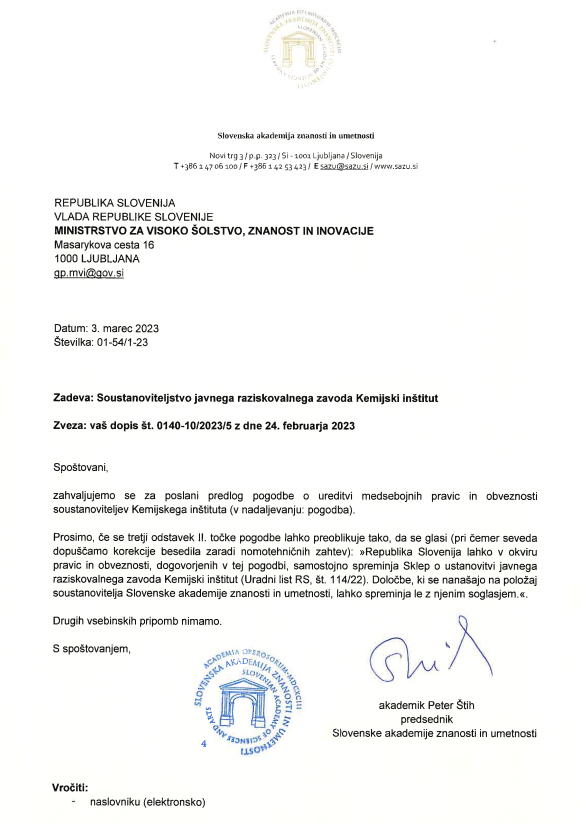 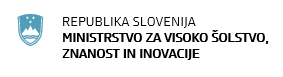 Masarykova cesta 161000 LjubljanaSlovenijae-naslov: gp.mizs@gov.si Masarykova cesta 161000 LjubljanaSlovenijae-naslov: gp.mizs@gov.si Številka: 0140-10/2023/10Številka: 0140-10/2023/10Ljubljana, 13. 3. 2023Ljubljana, 13. 3. 2023EVA: /EVA: /GENERALNI SEKRETARIAT VLADE REPUBLIKE SLOVENIJEGp.gs@gov.siGENERALNI SEKRETARIAT VLADE REPUBLIKE SLOVENIJEGp.gs@gov.siZADEVA: Pogodba o ureditvi medsebojnih pravic in obveznosti soustanoviteljev javnega raziskovalnega zavoda Kemijski inštitut – predlog gradivaZADEVA: Pogodba o ureditvi medsebojnih pravic in obveznosti soustanoviteljev javnega raziskovalnega zavoda Kemijski inštitut – predlog gradivaZADEVA: Pogodba o ureditvi medsebojnih pravic in obveznosti soustanoviteljev javnega raziskovalnega zavoda Kemijski inštitut – predlog gradivaZADEVA: Pogodba o ureditvi medsebojnih pravic in obveznosti soustanoviteljev javnega raziskovalnega zavoda Kemijski inštitut – predlog gradiva1. Predlog sklepov vlade:1. Predlog sklepov vlade:1. Predlog sklepov vlade:1. Predlog sklepov vlade:Na podlagi 9. člena Zakona o zavodih (Uradni list RS, št. 12/91, 8/96, 36/00 – ZPDZC in 127/06 – ZJZP), 6. člena Zakona o Vladi Republike Slovenije (Uradni list RS, št. 24/05 – uradno prečiščeno besedilo, 109/08, 38/10 – ZUKN, 8/12, 21/13, 47/13 – ZDU-1G, 65/14, 55/17 in 163/22) in četrtega odstavka 1. člena Sklepa o ustanovitvi javnega raziskovalnega zavoda Kemijski inštitut (Uradni list RS, št. 114/22) je Vlada Republike Slovenije na svoji .. seji dne … sprejelaSKLEPVlada Republike Slovenije je sprejela besedilo Pogodbe o ureditvi medsebojnih pravic in obveznosti soustanoviteljev javnega raziskovalnega zavoda Kemijski inštitut št. C3330-23-652001.Vlada Republike Slovenije je za zastopanje in podpis Pogodbe o ureditvi medsebojnih pravic in obveznosti soustanoviteljev javnega raziskovalnega zavoda Kemijski inštitut pooblastila ministra za visoko šolstvo, znanost in inovacije, dr. Igorja Papiča.Prejmejo:Ministrstvo za visoko šolstvo, znanost in inovacije, Ministrstvo za javno upravo,Ministrstvo za finance, Služba Vlade Republike Slovenije za zakonodajo, Slovenska akademija znanosti in umetnosti.Na podlagi 9. člena Zakona o zavodih (Uradni list RS, št. 12/91, 8/96, 36/00 – ZPDZC in 127/06 – ZJZP), 6. člena Zakona o Vladi Republike Slovenije (Uradni list RS, št. 24/05 – uradno prečiščeno besedilo, 109/08, 38/10 – ZUKN, 8/12, 21/13, 47/13 – ZDU-1G, 65/14, 55/17 in 163/22) in četrtega odstavka 1. člena Sklepa o ustanovitvi javnega raziskovalnega zavoda Kemijski inštitut (Uradni list RS, št. 114/22) je Vlada Republike Slovenije na svoji .. seji dne … sprejelaSKLEPVlada Republike Slovenije je sprejela besedilo Pogodbe o ureditvi medsebojnih pravic in obveznosti soustanoviteljev javnega raziskovalnega zavoda Kemijski inštitut št. C3330-23-652001.Vlada Republike Slovenije je za zastopanje in podpis Pogodbe o ureditvi medsebojnih pravic in obveznosti soustanoviteljev javnega raziskovalnega zavoda Kemijski inštitut pooblastila ministra za visoko šolstvo, znanost in inovacije, dr. Igorja Papiča.Prejmejo:Ministrstvo za visoko šolstvo, znanost in inovacije, Ministrstvo za javno upravo,Ministrstvo za finance, Služba Vlade Republike Slovenije za zakonodajo, Slovenska akademija znanosti in umetnosti.Na podlagi 9. člena Zakona o zavodih (Uradni list RS, št. 12/91, 8/96, 36/00 – ZPDZC in 127/06 – ZJZP), 6. člena Zakona o Vladi Republike Slovenije (Uradni list RS, št. 24/05 – uradno prečiščeno besedilo, 109/08, 38/10 – ZUKN, 8/12, 21/13, 47/13 – ZDU-1G, 65/14, 55/17 in 163/22) in četrtega odstavka 1. člena Sklepa o ustanovitvi javnega raziskovalnega zavoda Kemijski inštitut (Uradni list RS, št. 114/22) je Vlada Republike Slovenije na svoji .. seji dne … sprejelaSKLEPVlada Republike Slovenije je sprejela besedilo Pogodbe o ureditvi medsebojnih pravic in obveznosti soustanoviteljev javnega raziskovalnega zavoda Kemijski inštitut št. C3330-23-652001.Vlada Republike Slovenije je za zastopanje in podpis Pogodbe o ureditvi medsebojnih pravic in obveznosti soustanoviteljev javnega raziskovalnega zavoda Kemijski inštitut pooblastila ministra za visoko šolstvo, znanost in inovacije, dr. Igorja Papiča.Prejmejo:Ministrstvo za visoko šolstvo, znanost in inovacije, Ministrstvo za javno upravo,Ministrstvo za finance, Služba Vlade Republike Slovenije za zakonodajo, Slovenska akademija znanosti in umetnosti.Na podlagi 9. člena Zakona o zavodih (Uradni list RS, št. 12/91, 8/96, 36/00 – ZPDZC in 127/06 – ZJZP), 6. člena Zakona o Vladi Republike Slovenije (Uradni list RS, št. 24/05 – uradno prečiščeno besedilo, 109/08, 38/10 – ZUKN, 8/12, 21/13, 47/13 – ZDU-1G, 65/14, 55/17 in 163/22) in četrtega odstavka 1. člena Sklepa o ustanovitvi javnega raziskovalnega zavoda Kemijski inštitut (Uradni list RS, št. 114/22) je Vlada Republike Slovenije na svoji .. seji dne … sprejelaSKLEPVlada Republike Slovenije je sprejela besedilo Pogodbe o ureditvi medsebojnih pravic in obveznosti soustanoviteljev javnega raziskovalnega zavoda Kemijski inštitut št. C3330-23-652001.Vlada Republike Slovenije je za zastopanje in podpis Pogodbe o ureditvi medsebojnih pravic in obveznosti soustanoviteljev javnega raziskovalnega zavoda Kemijski inštitut pooblastila ministra za visoko šolstvo, znanost in inovacije, dr. Igorja Papiča.Prejmejo:Ministrstvo za visoko šolstvo, znanost in inovacije, Ministrstvo za javno upravo,Ministrstvo za finance, Služba Vlade Republike Slovenije za zakonodajo, Slovenska akademija znanosti in umetnosti.2. Predlog za obravnavo predloga zakona po nujnem ali skrajšanem postopku v državnem zboru z obrazložitvijo razlogov:2. Predlog za obravnavo predloga zakona po nujnem ali skrajšanem postopku v državnem zboru z obrazložitvijo razlogov:2. Predlog za obravnavo predloga zakona po nujnem ali skrajšanem postopku v državnem zboru z obrazložitvijo razlogov:2. Predlog za obravnavo predloga zakona po nujnem ali skrajšanem postopku v državnem zboru z obrazložitvijo razlogov:////3.a Osebe, odgovorne za strokovno pripravo in usklajenost gradiva:3.a Osebe, odgovorne za strokovno pripravo in usklajenost gradiva:3.a Osebe, odgovorne za strokovno pripravo in usklajenost gradiva:3.a Osebe, odgovorne za strokovno pripravo in usklajenost gradiva:Dr. Matjaž Krajnc, državni sekretarDr. Tomaž Boh, generalni direktor Direktorata za znanostMag. Tanja Vertelj, vodja Sektorja za znanost po pooblastilu ministraEva Marjetič, sekretarka, Sektor za znanostDr. Matjaž Krajnc, državni sekretarDr. Tomaž Boh, generalni direktor Direktorata za znanostMag. Tanja Vertelj, vodja Sektorja za znanost po pooblastilu ministraEva Marjetič, sekretarka, Sektor za znanostDr. Matjaž Krajnc, državni sekretarDr. Tomaž Boh, generalni direktor Direktorata za znanostMag. Tanja Vertelj, vodja Sektorja za znanost po pooblastilu ministraEva Marjetič, sekretarka, Sektor za znanostDr. Matjaž Krajnc, državni sekretarDr. Tomaž Boh, generalni direktor Direktorata za znanostMag. Tanja Vertelj, vodja Sektorja za znanost po pooblastilu ministraEva Marjetič, sekretarka, Sektor za znanost3.b Zunanji strokovnjaki, ki so sodelovali pri pripravi dela ali celotnega gradiva:3.b Zunanji strokovnjaki, ki so sodelovali pri pripravi dela ali celotnega gradiva:3.b Zunanji strokovnjaki, ki so sodelovali pri pripravi dela ali celotnega gradiva:3.b Zunanji strokovnjaki, ki so sodelovali pri pripravi dela ali celotnega gradiva:4. Predstavniki vlade, ki bodo sodelovali pri delu državnega zbora:4. Predstavniki vlade, ki bodo sodelovali pri delu državnega zbora:4. Predstavniki vlade, ki bodo sodelovali pri delu državnega zbora:4. Predstavniki vlade, ki bodo sodelovali pri delu državnega zbora:////5. Kratek povzetek gradiva:5. Kratek povzetek gradiva:5. Kratek povzetek gradiva:5. Kratek povzetek gradiva:V skladu s četrtim odstavkom 1. člena Sklepa o ustanovitvi javnega raziskovalnega zavoda Kemijski inštitut (Uradni list RS, št. 114/22) ustanovitelj Republika Slovenija in soustanovitelj Slovenska akademija znanosti in umetnosti medsebojne pravice in obveznosti iz ustanoviteljstva oziroma soustanoviteljstva inštituta uredita s pogodbo, ki jo v imenu Republike Slovenije sklene Vlada RS. S Pogodbo o ureditvi medsebojnih pravic in obveznosti soustanoviteljev njihove pravice in obveznosti ostajajo nespremenjene, pri čemer so vse materialne pravice in obveznosti na Republiki Sloveniji. Za podpis pogodbe je Vlada RS pooblastila ministra dr. Igorja Papiča.V skladu s četrtim odstavkom 1. člena Sklepa o ustanovitvi javnega raziskovalnega zavoda Kemijski inštitut (Uradni list RS, št. 114/22) ustanovitelj Republika Slovenija in soustanovitelj Slovenska akademija znanosti in umetnosti medsebojne pravice in obveznosti iz ustanoviteljstva oziroma soustanoviteljstva inštituta uredita s pogodbo, ki jo v imenu Republike Slovenije sklene Vlada RS. S Pogodbo o ureditvi medsebojnih pravic in obveznosti soustanoviteljev njihove pravice in obveznosti ostajajo nespremenjene, pri čemer so vse materialne pravice in obveznosti na Republiki Sloveniji. Za podpis pogodbe je Vlada RS pooblastila ministra dr. Igorja Papiča.V skladu s četrtim odstavkom 1. člena Sklepa o ustanovitvi javnega raziskovalnega zavoda Kemijski inštitut (Uradni list RS, št. 114/22) ustanovitelj Republika Slovenija in soustanovitelj Slovenska akademija znanosti in umetnosti medsebojne pravice in obveznosti iz ustanoviteljstva oziroma soustanoviteljstva inštituta uredita s pogodbo, ki jo v imenu Republike Slovenije sklene Vlada RS. S Pogodbo o ureditvi medsebojnih pravic in obveznosti soustanoviteljev njihove pravice in obveznosti ostajajo nespremenjene, pri čemer so vse materialne pravice in obveznosti na Republiki Sloveniji. Za podpis pogodbe je Vlada RS pooblastila ministra dr. Igorja Papiča.V skladu s četrtim odstavkom 1. člena Sklepa o ustanovitvi javnega raziskovalnega zavoda Kemijski inštitut (Uradni list RS, št. 114/22) ustanovitelj Republika Slovenija in soustanovitelj Slovenska akademija znanosti in umetnosti medsebojne pravice in obveznosti iz ustanoviteljstva oziroma soustanoviteljstva inštituta uredita s pogodbo, ki jo v imenu Republike Slovenije sklene Vlada RS. S Pogodbo o ureditvi medsebojnih pravic in obveznosti soustanoviteljev njihove pravice in obveznosti ostajajo nespremenjene, pri čemer so vse materialne pravice in obveznosti na Republiki Sloveniji. Za podpis pogodbe je Vlada RS pooblastila ministra dr. Igorja Papiča.6. Presoja posledic za:6. Presoja posledic za:6. Presoja posledic za:6. Presoja posledic za:a)javnofinančna sredstva nad 40.000 EUR v tekočem in naslednjih treh letihjavnofinančna sredstva nad 40.000 EUR v tekočem in naslednjih treh letihNEb)usklajenost slovenskega pravnega reda s pravnim redom Evropske unijeusklajenost slovenskega pravnega reda s pravnim redom Evropske unijeNEc)administrativne poslediceadministrativne poslediceNEč)gospodarstvo, zlasti mala in srednja podjetja ter konkurenčnost podjetijgospodarstvo, zlasti mala in srednja podjetja ter konkurenčnost podjetijNEd)okolje, vključno s prostorskimi in varstvenimi vidikiokolje, vključno s prostorskimi in varstvenimi vidikiNEe)socialno področjesocialno področjeNEf)dokumente razvojnega načrtovanja:nacionalne dokumente razvojnega načrtovanjarazvojne politike na ravni programov po strukturi razvojne klasifikacije programskega proračunarazvojne dokumente Evropske unije in mednarodnih organizacijdokumente razvojnega načrtovanja:nacionalne dokumente razvojnega načrtovanjarazvojne politike na ravni programov po strukturi razvojne klasifikacije programskega proračunarazvojne dokumente Evropske unije in mednarodnih organizacijNE7.a Predstavitev ocene finančnih posledic nad 40.000 EUR:(Samo če izberete DA pod točko 6.a.)7.a Predstavitev ocene finančnih posledic nad 40.000 EUR:(Samo če izberete DA pod točko 6.a.)7.a Predstavitev ocene finančnih posledic nad 40.000 EUR:(Samo če izberete DA pod točko 6.a.)7.a Predstavitev ocene finančnih posledic nad 40.000 EUR:(Samo če izberete DA pod točko 6.a.)I. Ocena finančnih posledic, ki niso načrtovane v sprejetem proračunuI. Ocena finančnih posledic, ki niso načrtovane v sprejetem proračunuI. Ocena finančnih posledic, ki niso načrtovane v sprejetem proračunuI. Ocena finančnih posledic, ki niso načrtovane v sprejetem proračunuI. Ocena finančnih posledic, ki niso načrtovane v sprejetem proračunuI. Ocena finančnih posledic, ki niso načrtovane v sprejetem proračunuI. Ocena finančnih posledic, ki niso načrtovane v sprejetem proračunuI. Ocena finančnih posledic, ki niso načrtovane v sprejetem proračunuI. Ocena finančnih posledic, ki niso načrtovane v sprejetem proračunuTekoče leto (t)Tekoče leto (t)t + 1t + 2t + 2t + 2t + 3Predvideno povečanje (+) ali zmanjšanje (–) prihodkov državnega proračuna Predvideno povečanje (+) ali zmanjšanje (–) prihodkov državnega proračuna Predvideno povečanje (+) ali zmanjšanje (–) prihodkov občinskih proračunov Predvideno povečanje (+) ali zmanjšanje (–) prihodkov občinskih proračunov Predvideno povečanje (+) ali zmanjšanje (–) odhodkov državnega proračuna Predvideno povečanje (+) ali zmanjšanje (–) odhodkov državnega proračuna Predvideno povečanje (+) ali zmanjšanje (–) odhodkov občinskih proračunovPredvideno povečanje (+) ali zmanjšanje (–) odhodkov občinskih proračunovPredvideno povečanje (+) ali zmanjšanje (–) obveznosti za druga javnofinančna sredstvaPredvideno povečanje (+) ali zmanjšanje (–) obveznosti za druga javnofinančna sredstvaII. Finančne posledice za državni proračunII. Finančne posledice za državni proračunII. Finančne posledice za državni proračunII. Finančne posledice za državni proračunII. Finančne posledice za državni proračunII. Finančne posledice za državni proračunII. Finančne posledice za državni proračunII. Finančne posledice za državni proračunII. Finančne posledice za državni proračunII.a Pravice porabe za izvedbo predlaganih rešitev so zagotovljene:II.a Pravice porabe za izvedbo predlaganih rešitev so zagotovljene:II.a Pravice porabe za izvedbo predlaganih rešitev so zagotovljene:II.a Pravice porabe za izvedbo predlaganih rešitev so zagotovljene:II.a Pravice porabe za izvedbo predlaganih rešitev so zagotovljene:II.a Pravice porabe za izvedbo predlaganih rešitev so zagotovljene:II.a Pravice porabe za izvedbo predlaganih rešitev so zagotovljene:II.a Pravice porabe za izvedbo predlaganih rešitev so zagotovljene:II.a Pravice porabe za izvedbo predlaganih rešitev so zagotovljene:Ime proračunskega uporabnika Šifra in naziv ukrepa, projektaŠifra in naziv ukrepa, projektaŠifra in naziv proračunske postavkeŠifra in naziv proračunske postavkeZnesek za tekoče leto (t)Znesek za tekoče leto (t)Znesek za tekoče leto (t)Znesek za t + 1SKUPAJSKUPAJSKUPAJSKUPAJSKUPAJII.b Manjkajoče pravice porabe bodo zagotovljene s prerazporeditvijo:II.b Manjkajoče pravice porabe bodo zagotovljene s prerazporeditvijo:II.b Manjkajoče pravice porabe bodo zagotovljene s prerazporeditvijo:II.b Manjkajoče pravice porabe bodo zagotovljene s prerazporeditvijo:II.b Manjkajoče pravice porabe bodo zagotovljene s prerazporeditvijo:II.b Manjkajoče pravice porabe bodo zagotovljene s prerazporeditvijo:II.b Manjkajoče pravice porabe bodo zagotovljene s prerazporeditvijo:II.b Manjkajoče pravice porabe bodo zagotovljene s prerazporeditvijo:II.b Manjkajoče pravice porabe bodo zagotovljene s prerazporeditvijo:Ime proračunskega uporabnika Šifra in naziv ukrepa, projektaŠifra in naziv ukrepa, projektaŠifra in naziv proračunske postavke Šifra in naziv proračunske postavke Znesek za tekoče leto (t)Znesek za tekoče leto (t)Znesek za tekoče leto (t)Znesek za t + 1 SKUPAJSKUPAJSKUPAJSKUPAJSKUPAJII.c Načrtovana nadomestitev zmanjšanih prihodkov in povečanih odhodkov proračuna:II.c Načrtovana nadomestitev zmanjšanih prihodkov in povečanih odhodkov proračuna:II.c Načrtovana nadomestitev zmanjšanih prihodkov in povečanih odhodkov proračuna:II.c Načrtovana nadomestitev zmanjšanih prihodkov in povečanih odhodkov proračuna:II.c Načrtovana nadomestitev zmanjšanih prihodkov in povečanih odhodkov proračuna:II.c Načrtovana nadomestitev zmanjšanih prihodkov in povečanih odhodkov proračuna:II.c Načrtovana nadomestitev zmanjšanih prihodkov in povečanih odhodkov proračuna:II.c Načrtovana nadomestitev zmanjšanih prihodkov in povečanih odhodkov proračuna:II.c Načrtovana nadomestitev zmanjšanih prihodkov in povečanih odhodkov proračuna:Novi prihodkiNovi prihodkiNovi prihodkiZnesek za tekoče leto (t)Znesek za tekoče leto (t)Znesek za tekoče leto (t)Znesek za t + 1Znesek za t + 1Znesek za t + 1SKUPAJSKUPAJSKUPAJ/////////7.b Predstavitev ocene finančnih posledic pod 40.000 EUR:Gradivo nima finančnih posledic za proračun RS.7.b Predstavitev ocene finančnih posledic pod 40.000 EUR:Gradivo nima finančnih posledic za proračun RS.7.b Predstavitev ocene finančnih posledic pod 40.000 EUR:Gradivo nima finančnih posledic za proračun RS.7.b Predstavitev ocene finančnih posledic pod 40.000 EUR:Gradivo nima finančnih posledic za proračun RS.7.b Predstavitev ocene finančnih posledic pod 40.000 EUR:Gradivo nima finančnih posledic za proračun RS.7.b Predstavitev ocene finančnih posledic pod 40.000 EUR:Gradivo nima finančnih posledic za proračun RS.7.b Predstavitev ocene finančnih posledic pod 40.000 EUR:Gradivo nima finančnih posledic za proračun RS.7.b Predstavitev ocene finančnih posledic pod 40.000 EUR:Gradivo nima finančnih posledic za proračun RS.7.b Predstavitev ocene finančnih posledic pod 40.000 EUR:Gradivo nima finančnih posledic za proračun RS.8. Predstavitev sodelovanja z združenji občin:8. Predstavitev sodelovanja z združenji občin:8. Predstavitev sodelovanja z združenji občin:8. Predstavitev sodelovanja z združenji občin:8. Predstavitev sodelovanja z združenji občin:8. Predstavitev sodelovanja z združenji občin:8. Predstavitev sodelovanja z združenji občin:8. Predstavitev sodelovanja z združenji občin:8. Predstavitev sodelovanja z združenji občin:Vsebina predloženega gradiva (predpisa) vpliva na:pristojnosti občin,delovanje občin,financiranje občin.Vsebina predloženega gradiva (predpisa) vpliva na:pristojnosti občin,delovanje občin,financiranje občin.Vsebina predloženega gradiva (predpisa) vpliva na:pristojnosti občin,delovanje občin,financiranje občin.Vsebina predloženega gradiva (predpisa) vpliva na:pristojnosti občin,delovanje občin,financiranje občin.Vsebina predloženega gradiva (predpisa) vpliva na:pristojnosti občin,delovanje občin,financiranje občin.Vsebina predloženega gradiva (predpisa) vpliva na:pristojnosti občin,delovanje občin,financiranje občin.Vsebina predloženega gradiva (predpisa) vpliva na:pristojnosti občin,delovanje občin,financiranje občin.NENEGradivo (predpis) je bilo poslano v mnenje: Skupnosti občin Slovenije SOS: NEZdruženju občin Slovenije ZOS: NEZdruženju mestnih občin Slovenije ZMOS: NEGradivo (predpis) je bilo poslano v mnenje: Skupnosti občin Slovenije SOS: NEZdruženju občin Slovenije ZOS: NEZdruženju mestnih občin Slovenije ZMOS: NEGradivo (predpis) je bilo poslano v mnenje: Skupnosti občin Slovenije SOS: NEZdruženju občin Slovenije ZOS: NEZdruženju mestnih občin Slovenije ZMOS: NEGradivo (predpis) je bilo poslano v mnenje: Skupnosti občin Slovenije SOS: NEZdruženju občin Slovenije ZOS: NEZdruženju mestnih občin Slovenije ZMOS: NEGradivo (predpis) je bilo poslano v mnenje: Skupnosti občin Slovenije SOS: NEZdruženju občin Slovenije ZOS: NEZdruženju mestnih občin Slovenije ZMOS: NEGradivo (predpis) je bilo poslano v mnenje: Skupnosti občin Slovenije SOS: NEZdruženju občin Slovenije ZOS: NEZdruženju mestnih občin Slovenije ZMOS: NEGradivo (predpis) je bilo poslano v mnenje: Skupnosti občin Slovenije SOS: NEZdruženju občin Slovenije ZOS: NEZdruženju mestnih občin Slovenije ZMOS: NEGradivo (predpis) je bilo poslano v mnenje: Skupnosti občin Slovenije SOS: NEZdruženju občin Slovenije ZOS: NEZdruženju mestnih občin Slovenije ZMOS: NEGradivo (predpis) je bilo poslano v mnenje: Skupnosti občin Slovenije SOS: NEZdruženju občin Slovenije ZOS: NEZdruženju mestnih občin Slovenije ZMOS: NE9. Predstavitev sodelovanja javnosti:9. Predstavitev sodelovanja javnosti:9. Predstavitev sodelovanja javnosti:9. Predstavitev sodelovanja javnosti:9. Predstavitev sodelovanja javnosti:9. Predstavitev sodelovanja javnosti:9. Predstavitev sodelovanja javnosti:9. Predstavitev sodelovanja javnosti:9. Predstavitev sodelovanja javnosti:Gradivo je bilo predhodno objavljeno na spletni strani predlagatelja:Gradivo je bilo predhodno objavljeno na spletni strani predlagatelja:Gradivo je bilo predhodno objavljeno na spletni strani predlagatelja:Gradivo je bilo predhodno objavljeno na spletni strani predlagatelja:Gradivo je bilo predhodno objavljeno na spletni strani predlagatelja:Gradivo je bilo predhodno objavljeno na spletni strani predlagatelja:Gradivo je bilo predhodno objavljeno na spletni strani predlagatelja:NENESedmi odstavek 9. člena Poslovnika Vlade Republike Slovenije (Uradni list RS, št. 43/01, 23/02 – popr., 54/03, 103/03, 114/04, 26/06, 21/07, 32/10, 73/10, 95/11, 64/12, 10/14, 164/20, 35/21, 51/21 in 114/21) določa, da se pri pripravi sklepa javnosti ne povabi k sodelovanju.Sedmi odstavek 9. člena Poslovnika Vlade Republike Slovenije (Uradni list RS, št. 43/01, 23/02 – popr., 54/03, 103/03, 114/04, 26/06, 21/07, 32/10, 73/10, 95/11, 64/12, 10/14, 164/20, 35/21, 51/21 in 114/21) določa, da se pri pripravi sklepa javnosti ne povabi k sodelovanju.Sedmi odstavek 9. člena Poslovnika Vlade Republike Slovenije (Uradni list RS, št. 43/01, 23/02 – popr., 54/03, 103/03, 114/04, 26/06, 21/07, 32/10, 73/10, 95/11, 64/12, 10/14, 164/20, 35/21, 51/21 in 114/21) določa, da se pri pripravi sklepa javnosti ne povabi k sodelovanju.Sedmi odstavek 9. člena Poslovnika Vlade Republike Slovenije (Uradni list RS, št. 43/01, 23/02 – popr., 54/03, 103/03, 114/04, 26/06, 21/07, 32/10, 73/10, 95/11, 64/12, 10/14, 164/20, 35/21, 51/21 in 114/21) določa, da se pri pripravi sklepa javnosti ne povabi k sodelovanju.Sedmi odstavek 9. člena Poslovnika Vlade Republike Slovenije (Uradni list RS, št. 43/01, 23/02 – popr., 54/03, 103/03, 114/04, 26/06, 21/07, 32/10, 73/10, 95/11, 64/12, 10/14, 164/20, 35/21, 51/21 in 114/21) določa, da se pri pripravi sklepa javnosti ne povabi k sodelovanju.Sedmi odstavek 9. člena Poslovnika Vlade Republike Slovenije (Uradni list RS, št. 43/01, 23/02 – popr., 54/03, 103/03, 114/04, 26/06, 21/07, 32/10, 73/10, 95/11, 64/12, 10/14, 164/20, 35/21, 51/21 in 114/21) določa, da se pri pripravi sklepa javnosti ne povabi k sodelovanju.Sedmi odstavek 9. člena Poslovnika Vlade Republike Slovenije (Uradni list RS, št. 43/01, 23/02 – popr., 54/03, 103/03, 114/04, 26/06, 21/07, 32/10, 73/10, 95/11, 64/12, 10/14, 164/20, 35/21, 51/21 in 114/21) določa, da se pri pripravi sklepa javnosti ne povabi k sodelovanju.Sedmi odstavek 9. člena Poslovnika Vlade Republike Slovenije (Uradni list RS, št. 43/01, 23/02 – popr., 54/03, 103/03, 114/04, 26/06, 21/07, 32/10, 73/10, 95/11, 64/12, 10/14, 164/20, 35/21, 51/21 in 114/21) določa, da se pri pripravi sklepa javnosti ne povabi k sodelovanju.Sedmi odstavek 9. člena Poslovnika Vlade Republike Slovenije (Uradni list RS, št. 43/01, 23/02 – popr., 54/03, 103/03, 114/04, 26/06, 21/07, 32/10, 73/10, 95/11, 64/12, 10/14, 164/20, 35/21, 51/21 in 114/21) določa, da se pri pripravi sklepa javnosti ne povabi k sodelovanju.10. Pri pripravi gradiva so bile upoštevane zahteve iz Resolucije o normativni dejavnosti:10. Pri pripravi gradiva so bile upoštevane zahteve iz Resolucije o normativni dejavnosti:10. Pri pripravi gradiva so bile upoštevane zahteve iz Resolucije o normativni dejavnosti:10. Pri pripravi gradiva so bile upoštevane zahteve iz Resolucije o normativni dejavnosti:10. Pri pripravi gradiva so bile upoštevane zahteve iz Resolucije o normativni dejavnosti:10. Pri pripravi gradiva so bile upoštevane zahteve iz Resolucije o normativni dejavnosti:10. Pri pripravi gradiva so bile upoštevane zahteve iz Resolucije o normativni dejavnosti:NENE11. Gradivo je uvrščeno v delovni program vlade:11. Gradivo je uvrščeno v delovni program vlade:11. Gradivo je uvrščeno v delovni program vlade:11. Gradivo je uvrščeno v delovni program vlade:11. Gradivo je uvrščeno v delovni program vlade:11. Gradivo je uvrščeno v delovni program vlade:11. Gradivo je uvrščeno v delovni program vlade:NENEdr. Igor PapičministerPriloga:besedilo Pogodbe o ureditvi medsebojnih pravic in obveznosti soustanoviteljev javnega raziskovalnega zavoda Kemijski inštitut št. C3330-23-652001obrazložitev predloga sklepa Vlade RSdopis Slovenske akademije znanosti in umetnosti št. 01-54/1-23 z dne 3. marec 2023dr. Igor PapičministerPriloga:besedilo Pogodbe o ureditvi medsebojnih pravic in obveznosti soustanoviteljev javnega raziskovalnega zavoda Kemijski inštitut št. C3330-23-652001obrazložitev predloga sklepa Vlade RSdopis Slovenske akademije znanosti in umetnosti št. 01-54/1-23 z dne 3. marec 2023dr. Igor PapičministerPriloga:besedilo Pogodbe o ureditvi medsebojnih pravic in obveznosti soustanoviteljev javnega raziskovalnega zavoda Kemijski inštitut št. C3330-23-652001obrazložitev predloga sklepa Vlade RSdopis Slovenske akademije znanosti in umetnosti št. 01-54/1-23 z dne 3. marec 2023dr. Igor PapičministerPriloga:besedilo Pogodbe o ureditvi medsebojnih pravic in obveznosti soustanoviteljev javnega raziskovalnega zavoda Kemijski inštitut št. C3330-23-652001obrazložitev predloga sklepa Vlade RSdopis Slovenske akademije znanosti in umetnosti št. 01-54/1-23 z dne 3. marec 2023dr. Igor PapičministerPriloga:besedilo Pogodbe o ureditvi medsebojnih pravic in obveznosti soustanoviteljev javnega raziskovalnega zavoda Kemijski inštitut št. C3330-23-652001obrazložitev predloga sklepa Vlade RSdopis Slovenske akademije znanosti in umetnosti št. 01-54/1-23 z dne 3. marec 2023dr. Igor PapičministerPriloga:besedilo Pogodbe o ureditvi medsebojnih pravic in obveznosti soustanoviteljev javnega raziskovalnega zavoda Kemijski inštitut št. C3330-23-652001obrazložitev predloga sklepa Vlade RSdopis Slovenske akademije znanosti in umetnosti št. 01-54/1-23 z dne 3. marec 2023dr. Igor PapičministerPriloga:besedilo Pogodbe o ureditvi medsebojnih pravic in obveznosti soustanoviteljev javnega raziskovalnega zavoda Kemijski inštitut št. C3330-23-652001obrazložitev predloga sklepa Vlade RSdopis Slovenske akademije znanosti in umetnosti št. 01-54/1-23 z dne 3. marec 2023dr. Igor PapičministerPriloga:besedilo Pogodbe o ureditvi medsebojnih pravic in obveznosti soustanoviteljev javnega raziskovalnega zavoda Kemijski inštitut št. C3330-23-652001obrazložitev predloga sklepa Vlade RSdopis Slovenske akademije znanosti in umetnosti št. 01-54/1-23 z dne 3. marec 2023dr. Igor PapičministerPriloga:besedilo Pogodbe o ureditvi medsebojnih pravic in obveznosti soustanoviteljev javnega raziskovalnega zavoda Kemijski inštitut št. C3330-23-652001obrazložitev predloga sklepa Vlade RSdopis Slovenske akademije znanosti in umetnosti št. 01-54/1-23 z dne 3. marec 2023